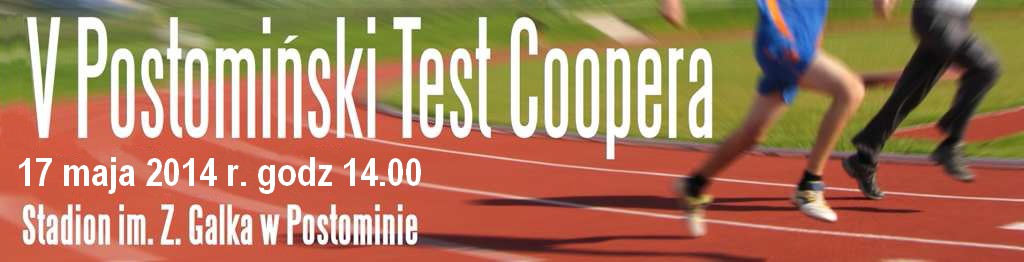 REGULAMINV POSTOMIŃSKI TEST COOPERA pn. „Sprawdź siebie samego” to 12-minutowa próba wysiłkowa, podczas której uczestnicy nieprzerwanie biegnąc starają się pokonać jak najdłuższy dystans. Na jego podstawie określa się kondycję fizyczną uczestnika testu 
w zależności od wieku i płci.1. Cel imprezy:popularyzacja biegania na świeżym powietrzu jako najprostszej formy aktywności fizycznej,upowszechnianie aktywnego i sportowego wypoczynku,promocja biegania oraz aktywności sportowej wśród mieszkańców Gminy Postomino,promowanie zdrowego stylu życia, dbałość o sprawność w każdym wieku, od dzieci i młodzieży do późnej starości,integracja mieszkańców gminy i okolic, bez względu na wiek i poziom sprawności fizycznej,udział w Sportowym Turnieju Miast i Gmin 2014 w ramach Europejskiego Tygodnia Sportu dla Wszystkich.2. Organizator:Centrum Kultury i Sportu w Postominie3. Termin i miejsce:17 maja 2014 r. (sobota), godz. 14.00Stadion im. Zbigniewa Galka w Postominie4. Uczestnictwo:prawo startu mają wyłącznie osoby, które najpóźniej w dniu 17 maja 2014 r. ukończą 13 lat i dokonają zgłoszenia do biegu,zgłoszenia dokonać można najpóźniej na 15 minut przed startempodczas zgłaszania do biegu dysponować należy dokumentem ze zdjęciem, umożliwiającym weryfikację wieku zawodnika,startujący winien złożyć stosowne oświadczenie, zawierające akceptację warunków regulaminu,zawodnikom przydzielone zostaną numery startowe, które umieścić należy w widocznym miejscu na klatce piersiowej w celu weryfikacji uczestnika w trakcie imprezy,podczas Testu Coopera zawodnicy podzieleni zostaną na serie w grupach 10-15 osobowychdecyzje służby medycznej dot. zakończenia lub kontynuowania biegu są ostateczne i nieodwołalne5. Program minutowy:godz. 14.00 - zapisygodz. 14.30 - Test Coopera – 1 seria – młodzież gimnazjalnagodz. 14.45 - Test Coopera – 2 seria – młodzież gimnazjalnagodz. 15.00 - Test Coopera – 3 seria – bieg otwartygodz. 15.15 - Test Coopera – 4 seria – bieg otwartygodz. 15.30 - Test Coopera – 5 seria – bieg samorządowców (radni, sołtysi, urzędnicy)godz. 15.45 - Test Coopera – 6 seria – Weterani 50+godz. 16.00 - dekoracja zwycięzców, wręczenie certyfikatów6. Nagrody:wszyscy, którzy ukończą V Postomiński Test Coopera „Sprawdź siebie samego” otrzymają imienny certyfikat ze swoim wynikiem,pierwsze 30 osób, które uzyska najlepsze wyniki w Teście Coopera „Sprawdź siebie samego” otrzyma pamiątkowy medal,zdobywcy I miejsc w klasyfikacji generalnej kobiet i mężczyzn Testu Coopera otrzymają pamiątkowe puchary,zdobywcy miejsc I-VI w klasyfikacji generalnej kobiet i mężczyzn Testu Coopera otrzymają nagrody (upominki),przewidziano okolicznościowe wyróżnienia dla najlepszego sołtysa, radnego, najstarszego uczestnika, itp.7. Stan kondycji uczestników V Postomińskiego Testu Coopera oceniany będzie na podstawie międzynarodowych norm8. Postanowienia końcowe:organizatorzy nie odpowiadają za rzeczy zaginione w trakcie imprezy,organizatorzy nie zapewniają szatni,organizatorzy zapewniają wodę mineralną w trakcie imprezy,uczestnicy zawodów ubezpieczeni są od następstw nieszczęśliwych wypadków,obsługę medyczną zapewnia organizator,zawody odbędą się bez względu na warunki atmosferyczne,w sprawach nie objętych regulaminem decyduje organizator.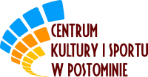 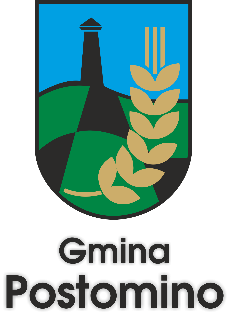 Centrum Kultury i Sportu w Postominie76-113 Postomino 97tel./fax: (59) 810-93-73, e-mail: ckis@postomino.plwww.ckis.postomino.plTest Coopera - grupa wiekowa od 13 do 20 lat - BIEGTest Coopera - grupa wiekowa od 13 do 20 lat - BIEGTest Coopera - grupa wiekowa od 13 do 20 lat - BIEGTest Coopera - grupa wiekowa od 13 do 20 lat - BIEGTest Coopera - grupa wiekowa od 13 do 20 lat - BIEGTest Coopera - grupa wiekowa od 13 do 20 lat - BIEGTest Coopera - grupa wiekowa od 13 do 20 lat - BIEGTest Coopera - grupa wiekowa od 13 do 20 lat - BIEGTest Coopera - grupa wiekowa od 13 do 20 lat - BIEGTest Coopera - grupa wiekowa od 13 do 20 lat - BIEGTest Coopera - grupa wiekowa od 13 do 20 lat - BIEGTest Coopera - grupa wiekowa od 13 do 20 lat - BIEGTest Coopera - grupa wiekowa od 13 do 20 lat - BIEGTest Coopera - grupa wiekowa od 13 do 20 lat - BIEGTest Coopera - grupa wiekowa od 13 do 20 lat - BIEGTest Coopera - grupa wiekowa od 13 do 20 lat - BIEGTest Coopera - grupa wiekowa od 13 do 20 lat - BIEGBardzo dobrzeBardzo dobrzeBardzo dobrzeDobrzeDobrzeDobrzeŚrednioŚrednioŚrednioŹleŹleBardzo źleBardzo źle13-1413-14MM2700+ m2700+ m2700+ m2400–2700 m2400–2700 m2400–2700 m2200–2399 m2200–2399 m2200–2399 m2100–2199 m2100–2199 m2100- m2100- m13-1413-14KK2000+ m2000+ m2000+ m1900–2000 m1900–2000 m1900–2000 m1600–1899 m1600–1899 m1600–1899 m1500–1599 m1500–1599 m1500- m1500- m15-1615-16MM2800+ m2800+ m2800+ m2500–2800 m2500–2800 m2500–2800 m2300–2499 m2300–2499 m2300–2499 m2200–2299 m2200–2299 m2200- m2200- m15-1615-16KK2100+ m2100+ m2100+ m2000–2100 m2000–2100 m2000–2100 m1700–1999 m1700–1999 m1700–1999 m1600–1699 m1600–1699 m1600- m1600- m17-2017-20MM3000+ m3000+ m3000+ m2700–3000 m2700–3000 m2700–3000 m2500–2699 m2500–2699 m2500–2699 m2300–2499 m2300–2499 m2300- m2300- m17-2017-20KK2300+ m2300+ m2300+ m2100–2300 m2100–2300 m2100–2300 m1800–2099 m1800–2099 m1800–2099 m1700–1799 m1700–1799 m1700- m1700- mTest Coopera – grupa wiekowa od 20 do 50+ lat - BIEGTest Coopera – grupa wiekowa od 20 do 50+ lat - BIEGTest Coopera – grupa wiekowa od 20 do 50+ lat - BIEGTest Coopera – grupa wiekowa od 20 do 50+ lat - BIEGTest Coopera – grupa wiekowa od 20 do 50+ lat - BIEGTest Coopera – grupa wiekowa od 20 do 50+ lat - BIEGTest Coopera – grupa wiekowa od 20 do 50+ lat - BIEGTest Coopera – grupa wiekowa od 20 do 50+ lat - BIEGTest Coopera – grupa wiekowa od 20 do 50+ lat - BIEGTest Coopera – grupa wiekowa od 20 do 50+ lat - BIEGTest Coopera – grupa wiekowa od 20 do 50+ lat - BIEGTest Coopera – grupa wiekowa od 20 do 50+ lat - BIEGTest Coopera – grupa wiekowa od 20 do 50+ lat - BIEGTest Coopera – grupa wiekowa od 20 do 50+ lat - BIEGTest Coopera – grupa wiekowa od 20 do 50+ lat - BIEGTest Coopera – grupa wiekowa od 20 do 50+ lat - BIEGTest Coopera – grupa wiekowa od 20 do 50+ lat - BIEGBardzo dobrzeBardzo dobrzeBardzo dobrzeDobrzeDobrzeDobrzeŚrednioŚrednioŚrednioŹleŹleŹleBardzo źleBardzo źle20-29MM2800+ m2800+ m2800+ m2400–2800 m2400–2800 m2400–2800 m2200–2399 m2200–2399 m2200–2399 m1600–2199 m1600–2199 m1600–2199 m1600- m1600- m20-29KK2700+ m2700+ m2700+ m2200–2700 m2200–2700 m2200–2700 m1800–2199 m1800–2199 m1800–2199 m1500–1799 m1500–1799 m1500–1799 m1500- m1500- m30-39MM2700+ m2700+ m2700+ m2300–2700 m2300–2700 m2300–2700 m1900–2299 m1900–2299 m1900–2299 m1500–1899 m1500–1899 m1500–1899 m1500- m1500- m30-39KK2500+ m2500+ m2500+ m2000–2500 m2000–2500 m2000–2500 m1700–1999 m1700–1999 m1700–1999 m1400–1699 m1400–1699 m1400–1699 m1400- m1400- m40-49MM2500+ m2500+ m2500+ m2100–2500 m2100–2500 m2100–2500 m1700–2099 m1700–2099 m1700–2099 m1400–1699 m1400–1699 m1400–1699 m1400- m1400- m40-49KK2300+ m2300+ m2300+ m1900–2300 m1900–2300 m1900–2300 m1500–1899 m1500–1899 m1500–1899 m1200–1499 m1200–1499 m1200–1499 m1200- m1200- m50+MM2400+ m2400+ m2400+ m2000–2400 m2000–2400 m2000–2400 m1600–1999 m1600–1999 m1600–1999 m1300–1599 m1300–1599 m1300–1599 m1300- m1300- m50+KK2200+ m2200+ m2200+ m1700–2200 m1700–2200 m1700–2200 m1400–1699 m1400–1699 m1400–1699 m1100–1399 m1100–1399 m1100–1399 m1100- m1100- mTest Coopera – grupa – sportowcy - BIEGTest Coopera – grupa – sportowcy - BIEGTest Coopera – grupa – sportowcy - BIEGTest Coopera – grupa – sportowcy - BIEGTest Coopera – grupa – sportowcy - BIEGTest Coopera – grupa – sportowcy - BIEGTest Coopera – grupa – sportowcy - BIEGTest Coopera – grupa – sportowcy - BIEGTest Coopera – grupa – sportowcy - BIEGTest Coopera – grupa – sportowcy - BIEGTest Coopera – grupa – sportowcy - BIEGTest Coopera – grupa – sportowcy - BIEGTest Coopera – grupa – sportowcy - BIEGTest Coopera – grupa – sportowcy - BIEGTest Coopera – grupa – sportowcy - BIEGTest Coopera – grupa – sportowcy - BIEGTest Coopera – grupa – sportowcy - BIEGBardzo dobrzeBardzo dobrzeBardzo dobrzeDobrzeDobrzeDobrzeŚrednioŚrednioŚrednioŹleŹleBardzo źleMężczyźniMężczyźniMężczyźniMężczyźniMężczyźni3700+ m3700+ m3700+ m3400–3700 m3400–3700 m3400–3700 m3100–3399 m3100–3399 m3100–3399 m2800–3099 m2800–3099 m2800- mKobietyKobietyKobietyKobietyKobiety3000+ m3000+ m3000+ m2700–3000 m2700–3000 m2700–3000 m2400–2699 m2400–2699 m2400–2699 m2100–2399 m2100–2399 m2100- m